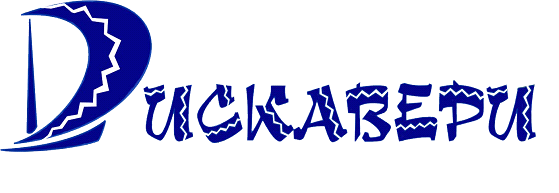 Стоимость обслуживания (отель «Югославский»)за номер в рублях, НДС не облагается, стоимость размещения не является фиксированной, возможны изменения В стоимость входит: проживание, завтрак (шведский стол), охраняемая парковка, безлимитное посещение спортивного залаСтоимость обслуживания (отель «Алира Пэлас»)за номер в рублях, НДС не облагается, стоимость размещения не является фиксированной, возможны изменения В стоимость входит: проживание, завтрак (шведский стол), охраняемая парковка, безлимитное посещение спортивного залаСтоимость обслуживания (Коттеджи, Шале)за номер в рублях, НДС не облагается, стоимость размещения не является фиксированной, возможны изменения В стоимость входит: проживание, завтрак (шведский стол)Категории номеровКатегории проживания (гостиничные корпуса)*В одном из смежных номеров – 2-спальная кровать, во втором – две 1-спальныеКатегории проживания (Коттеджи, Шале)ПериодВид размещенияКатегории проживания (благоустроенные)Категории проживания (благоустроенные)Категории проживания (благоустроенные)Категории проживания (благоустроенные)Категории проживания (благоустроенные)ПериодВид размещенияЮ-Апарт.Ю-Л1,Ю- Л2,Ю-Л3Ю- СТ1Ю- СТ2Ю- СТ31взр1000050003000300030001взр1реб (до 12105005500350035003500лет)1050055003500350035001взр2реб (до 12115006500450045004500лет)1150065004500450045001взр3реб (до 12140008000---лет)140008000---12.01–2взр12000600035003500350027.042взр1реб (до 12130007000450045004500лет)1300070004500450045002взр2реб (до 12140008000---лет)140008000---3взр1350075005000500050003взр1реб (до 12145008500---лет)145008500---4взр150009000---1взр1300070003000300030001взр1реб (до 12150008000400040004000лет)1500080004000400040001взр2реб (до 12160009000500050005000лет)1600090005000500050001взр3реб (до 121700010000---28.04–лет)1700010000---28.04–2взр15000800040004000400008.062взр15000800040004000400020.08-31.102взр1реб (до 12 лет)1600090005000500050002взр2реб (до 121700010000---лет)1700010000---3взр1650095005500550055003взр1реб (до 121750010500---лет)1750010500---4взр1800011000---09.06–1взр200001500050006000400019.081взр200001500050006000400019.081взр1реб (до 122000015000600070005000лет)20000150006000700050001взр2реб (до 122000015000700080006000лет)20000150007000800060001взр3реб (до 122000015000---лет)2000015000---2взр20000150006000700050002взр1реб (до 12 лет)20000150007000800060002взр2реб (до 12 лет)2000015000---3взр20000150007500850065003взр1реб (до 12 лет)2000015000---4взр2000015000---ПериодВид размещенияКатегории проживания (благоустренные)Категории проживания (благоустренные)Категории проживания (благоустренные)Категории проживания (благоустренные)Категории проживания (благоустренные)Категории проживания (благоустренные)Категории проживания (благоустренные)Категории проживания (благоустренные)ПериодВид размещенияА-ЛА- Л2АА- Л2ВА- СТ1(у)А- СТ2(у)А- СТ(к)А- СТ1А- СТ21взр500050005000400040003000300030001взр1реб (до 1255005500550045004500350035003500лет)550055005500450045003500350035001взр2реб (до 1265006500650055005500-45004500лет)65006500650055005500-450045001взр3реб (до 1280008000800065006500---лет)80008000800065006500---12.01–2взр6000600060004500450035003500350027.042взр1реб (до 1270007000700055005500-45004500лет)70007000700055005500-450045002взр2реб (до 1280008000800065006500---лет)80008000800065006500---3взр75007500750060006000-500050003взр1реб (до 1285008500850070007000---лет)85008500850070007000---4взр90009000900075007500---1взр700070007000400040003000300030001взр1реб (до 1280008000800050005000400040004000лет)800080008000500050004000400040001взр2реб (до 1290009000900060006000-50005000лет)90009000900060006000-500050001взр3реб (до 1210000100001000070007000---28.04–лет)10000100001000070007000---28.04–2взр8000800080005000500040004000400008.062взр8000800080005000500040004000400020.08-31.102взр1реб (до 12 лет)90009000900060006000-500050002взр2реб (до 1210000100001000070007000---лет)10000100001000070007000---3взр95009500950065006500-550055003взр1реб (до 1210500105001050075007500---лет)10500105001050075007500---4взр11000110001100080008000--09.06–19.081взр1500015000150007000700060005000600009.06–19.081взр1реб (до 12 лет)1500015000150008000800070006000700009.06–19.081взр2реб (до 12 лет)15000150001500090009000-7000800009.06–19.081взр3реб (до 12 лет)1500015000150001000010000---09.06–19.082взр1500015000150008000800070006000700009.06–19.082взр1реб (до 12 лет)15000150001500090009000-7000800009.06–19.082взр2реб (до 12 лет)1500015000150001000010000---09.06–19.083взр15000150001500095009500-7500850009.06–19.083взр1реб (до 12 лет)1500015000150001050010500---09.06–19.084взр1500015000150001100011000---ПериодВид размещенияКатегории проживания (благоустроенные)Категории проживания (благоустроенные)Категории проживания (благоустроенные)Категории проживания (благоустроенные)ПериодВид размещенияК-СТШ-ЛШ-СТ(у)Ш-СТ01.06-08.0620.08-31.081взр250070004000300001.06-08.0620.08-31.081взр1реб (до 12 лет)300080005000400001.06-08.0620.08-31.081взр2реб (до 12 лет)-90006000500001.06-08.0620.08-31.081взр3реб (до 12 лет)-10000--01.06-08.0620.08-31.082взр300080005000400001.06-08.0620.08-31.082взр1реб (до 12 лет)-90006000500001.06-08.0620.08-31.082взр2реб (до 12 лет)-10000--01.06-08.0620.08-31.083взр-95006500550001.06-08.0620.08-31.083взр1реб (до 12 лет)-10500--01.06-08.0620.08-31.084взр-11000--09.06 – 19.081взр3500150006000500009.06 – 19.081взр1реб (до 12 лет)4000150007000600009.06 – 19.081взр2реб (до 12 лет)-150008000700009.06 – 19.081взр3реб (до 12 лет)-15000--2взр400015000700060002взр1реб (до 12 лет)-15000800070002взр2реб (до 12 лет)-15000--3взр-15000850075003взр1реб (до 12 лет)-15000--4взр-15000--Категории проживанияВид корпусовКол- во местКол- во комнатТип кроватейВ номереБалконСанузелДоп. местаЮ-Апарт. вид на озеро2 номераОтель «Югославский»5- этажный благоустроенный гостиничный корпус, есть лифтв корпусе: ресторан «Грааль», кафе-холл «Лидо», детская комната, оздоровительный центр2 осн2 доп22-спальная70-90 м2в гостиной – мягкая мебель, телевизор, кондиционер, кухонная зона (холодильник, чайник, кофеварка);в спальне – тумбочки, стол, гардеробная, витражные окнанеттуалет, умывальник, биде, душ, ванна, фендиванЮ-Л1вид на озеро4 номераОтель «Югославский»5- этажный благоустроенный гостиничный корпус, есть лифтв корпусе: ресторан «Грааль», кафе-холл «Лидо», детская комната, оздоровительный центр2 осн2 доп22-спальная36-40 м2в гостиной – мягкая мебель, телевизор, мини- холодильник, чайник, кондиционер;в спальне – тумбочки, стол, шкафвыход на  лоджиютуалет, умывальник, душ, фендиванЮ-Л2вид на горы 1 номерОтель «Югославский»5- этажный благоустроенный гостиничный корпус, есть лифтв корпусе: ресторан «Грааль», кафе-холл «Лидо», детская комната, оздоровительный центр2 осн2 доп12-спальная50 м2в гостиной – мягкая мебель, телевизор, кухонная зона (чайник, мини- холодильник), кондиционер;в спальне – тумбочки, стол, шкафвыход на  лоджиютуалет, умывальник, душ, фендиванЮ-Л3вид на горы 1 номерОтель «Югославский»5- этажный благоустроенный гостиничный корпус, есть лифтв корпусе: ресторан «Грааль», кафе-холл «Лидо», детская комната, оздоровительный центр2 осн2 доп12-спальная40 м2, студия мягкая мебель, телевизор, кухонная зона (чайник, мини- холодильник), кондиционер,выход на  лоджиютуалет, умывальник, душ, фендивантумбочки, стол, шкафЮ-СТ1вид на горы 24 номера2 осн1 доп1две 1- спальные или 2- спальная18-20 м2,встроенный шкаф, тумбочки, телевизор, стол, мини-холодильникестьтуалет, умывальник, душ, фенкресло- кроватьЮ-СТ2вид на озеро12 номеров2 осн1 доп12-спальная18-20 м2,встроенный шкаф, тумбочки, телевизор, стол, мини-холодильник, кондиционерестьтуалет, умывальник, душ, фенкресло- кроватьЮ-СТ3вид на озеро8 номеров2 осн1 доп1две 1- спальные18-20 м2,встроенный шкаф, тумбочки, телевизор, стол, мини-холодильникнеттуалет, умывальник, душ, фенкресло- кроватьА-Л2Авид на озеро2 номераотель «Алира Пэлас»4- этажный благоустроенный гостиничный корпус, лифта нетв корпусе:ресторан «Ач», конференц-зал (отдельный вход)2 осн2 доп22-спальная2-уровневый номер (50  м2) в гостиной – мягкая мебель,телевизор, мини- холодильник, кондиционер, чайникв спальне – шкаф, стол, комоднет2 санузла: туалет, умывальник, душ/ванна, фендиванА-Л2Ввид на горы 1 номеротель «Алира Пэлас»4- этажный благоустроенный гостиничный корпус, лифта нетв корпусе:ресторан «Ач», конференц-зал (отдельный вход)2 осн2 доп22-спальная2-уровневый номер (50  м2) в гостиной – мягкая мебель,телевизор, мини- холодильник, кондиционер, чайникв спальне - шкаф, стол, комоднеттуалет, умывальник, душ, фендиванА-Лвид на озеро2 номераотель «Алира Пэлас»4- этажный благоустроенный гостиничный корпус, лифта нетв корпусе:ресторан «Ач», конференц-зал (отдельный вход)2 осн2 доп22-спальная70 м2в гостиной – мягкая мебель, телевизор, мини- холодильник, кондиционер, чайник, большие витражные окнав спальной комнате – шкаф, стол, комоднеттуалет, умывальник, биде, душ, ванна, фендиванА-СТ1вид на горы 17 номеровотель «Алира Пэлас»4- этажный благоустроенный гостиничный корпус, лифта нетв корпусе:ресторан «Ач», конференц-зал (отдельный вход)2осн 0/1доп113-20 м2; шкаф, тумбочки, стол, телевизор, мини- холодильник, кондиционерестьтуалет, умывальник, душ, фенкресло/ раскладушкаА-СТ2вид на озеро14 номеровотель «Алира Пэлас»4- этажный благоустроенный гостиничный корпус, лифта нетв корпусе:ресторан «Ач», конференц-зал (отдельный вход)2осн 0/1 доп1две 1- спальные13-20 м2; шкаф, тумбочки, стол, телевизор, мини- холодильник, кондиционерестьтуалет, умывальник, душ, фенраскладушкаА-СТ (к)12 номеровотель «Алира Пэлас»4- этажный благоустроенный гостиничный корпус, лифта нетв корпусе:ресторан «Ач», конференц-зал (отдельный вход)2 осн12-спальная13-20 м2; шкаф, тумбочки, стол, телевизор, мини-естьтуалет, умывальник, душ, феннетили две 1- спальные*холодильник, кондиционер; каждые два номера соединены внутренней дверью, которая закрывается на ключА-СТ1 (у)вид на горы 8 номеров2 осн2 доп1или две 1- спальные*20-24 м2; диван, шкаф, тумбочки, стол, телевизор, мини-холодильник, кондиционерестьтуалет, умывальник, ванна, фендиванА-СТ1 (у)вид на горы 8 номеров2 осн2 доп12-спальная20-24 м2; диван, шкаф, тумбочки, стол, телевизор, мини-холодильник, кондиционерестьтуалет, умывальник, ванна, фендиванА-СТ2 (у)вид на озеро1 номер2 осн2 доп12-спальная20-24 м2; диван, шкаф, тумбочки, стол, телевизор, мини-холодильник, кондиционерестьтуалет, умывальник, ванна, фендиванКатегории проживанияВид корпусовКол- во местКол- во комнатТип кроватейВ номереБалконСанузелДоп. местаК-СТ90 номеров2-этажные благоустроенные коттеджи (до 12 номеров с отдельными входами)2осн1две 1- спальныетумбочки, шкаф, стол, телевизорнеттуалет, умывальник, душ, феннетШ-Л2 номера2-этажный деревянный корпус2осн 2доп22-спальнаяв гостиной – мягкая мебель, телевизор, кондиционер, кухонная зона (мини-холодильник, чайник); в спальной комнате – шкаф, столнеттуалет, умывальник, биде, ванна, фендиванШ-СТ(у)2 номеров2-этажный деревянный корпус2осн 1доп12-спальнаятумбочки, шкаф, стол, телевизор, мини- холодильник, кондиционернеттуалет, умывальник, биде, душ, фендиванШ-СТ14 номеров2-этажный деревянный корпус2осн 1/0 доп22-спальная или две 1-спальныетумбочки, шкаф, стол, телевизор, мини- холодильник, кондиционернеттуалет, умывальник, душ, фенрасклад